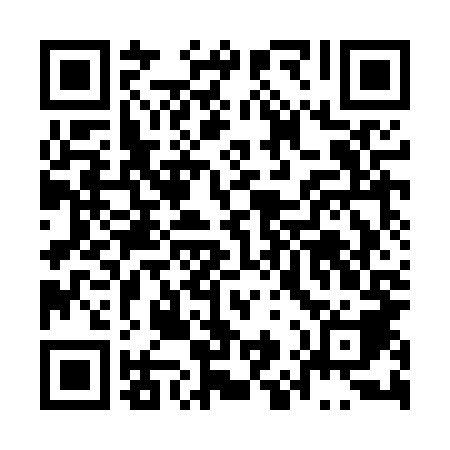 Ramadan times for Taraskowo, PolandMon 11 Mar 2024 - Wed 10 Apr 2024High Latitude Method: Angle Based RulePrayer Calculation Method: Muslim World LeagueAsar Calculation Method: HanafiPrayer times provided by https://www.salahtimes.comDateDayFajrSuhurSunriseDhuhrAsrIftarMaghribIsha11Mon3:583:585:5411:413:315:285:287:1812Tue3:553:555:5211:413:325:305:307:2013Wed3:533:535:4911:403:345:325:327:2214Thu3:503:505:4711:403:355:345:347:2415Fri3:483:485:4511:403:375:365:367:2616Sat3:453:455:4211:393:385:385:387:2817Sun3:423:425:4011:393:405:395:397:3018Mon3:403:405:3711:393:415:415:417:3219Tue3:373:375:3511:393:435:435:437:3420Wed3:343:345:3311:383:445:455:457:3621Thu3:313:315:3011:383:465:475:477:3922Fri3:283:285:2811:383:475:495:497:4123Sat3:263:265:2511:373:495:505:507:4324Sun3:233:235:2311:373:505:525:527:4525Mon3:203:205:2111:373:515:545:547:4726Tue3:173:175:1811:363:535:565:567:5027Wed3:143:145:1611:363:545:585:587:5228Thu3:113:115:1311:363:565:595:597:5429Fri3:083:085:1111:363:576:016:017:5630Sat3:053:055:0911:353:586:036:037:5931Sun4:024:026:0612:355:007:057:059:011Mon3:593:596:0412:355:017:077:079:032Tue3:563:566:0112:345:027:087:089:063Wed3:533:535:5912:345:047:107:109:084Thu3:503:505:5712:345:057:127:129:115Fri3:473:475:5412:345:067:147:149:136Sat3:443:445:5212:335:077:167:169:167Sun3:403:405:4912:335:097:177:179:188Mon3:373:375:4712:335:107:197:199:219Tue3:343:345:4512:325:117:217:219:2310Wed3:313:315:4212:325:137:237:239:26